OSU –III- 401- 345/2016			Lublin, 30 maja 2016 r.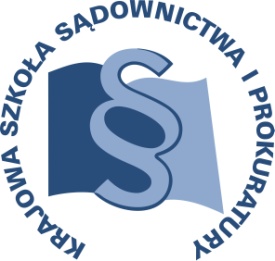 K1/E/16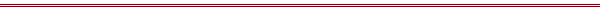 P R O G R A MSZKOLENIA DLA SĘDZIÓW ORZEKAJĄCYCH W WYDZIAŁACH KARNYCH, PROKURATORÓW I ASESORÓW PROKURATURY, ASYSTENTÓW SĘDZIEGO WYKONUJĄCYCH CZYNNOŚCI W WYDZIAŁACH KARNYCH z apelacji lubelskiejTEMAT SZKOLENIA:„Nowy model postępowania przygotowawczego oraz sądowego w postępowaniu karnym”DATA I MIEJSCE:21 października 2016 r.		Krajowa Szkoła Sądownictwa i Prokuraturyul. Krakowskie Przedmieście 62, 
20-076 Lublin, sala konferencyjna 1.20ORGANIZATOR:Krajowa Szkoła Sądownictwa i ProkuraturyOśrodek Szkolenia Ustawicznego i Współpracy MiędzynarodowejKrakowskie Przedmieście 62, 20 - 076 Lublin  tel. 81 440 87 10							fax. 81 440 87 11OSOBY ODPOWIEDZIALNE ZE STRONY ORGANIZATORA:merytorycznie: 					organizacyjnie:sędzia dr Janusz Konecki 			inspektor Katarzyna Ścibaktel. 81 458 37 58 				tel. 81 458 37 43e-mail: j.konecki@kssip.gov.pl 		e-mail: k.scibak@kssip.gov.pl WYKŁADOWCY:Zbigniew Kapińskisędzia Sądu Apelacyjnego w Warszawie, wykładowca Krajowej Szkoły Sądownictwa i Prokuratury.Zajęcia prowadzone będą w formie seminariumPROGRAM SZCZEGÓŁOWYPIĄTEK		21 października 2016 r.9.00 – 11.15 	Postępowanie przygotowawcze i sądowe w I instancji po nowelizacji – zagadnienia wybrane.	Prowadzenie – SSA Zbigniew Kapiński11.15 – 11.30		przerwa 11.30 – 13.00 	Postępowanie odwoławcze po nowelizacji – zagadnienia wybrane.	Prowadzenie – SSA Zbigniew Kapiński13.00 – 13.45		przerwa13.45 – 16.00 	Zagadnienia intertemporalne. 	Prowadzenie – Zbigniew KapińskiProgram szkolenia dostępny jest na Platformie Szkoleniowej KSSiP pod adresem:http://szkolenia.kssip.gov.pl/login/ oraz na stronie internetowej KSSiP pod adresem: www.kssip.gov.pl21 października 2016 r. – 23 listopada 2016 r. Zaświadczenie potwierdzające udział w szkoleniu generowane jest za pośrednictwem Platformy Szkoleniowej KSSiP. Warunkiem uzyskania zaświadczenia jest obecność na szkoleniu oraz uzupełnienie znajdującej się na Platformie Szkoleniowej anonimowej ankiety ewaluacyjnej (znajdującej się pod programem szkolenia) dostępnej w dniach Po uzupełnieniu ankiety zaświadczenie można pobrać i wydrukować z zakładki 
„moje zaświadczenia”.Z upoważnienia Zastępcy Dyrektora
Krajowej Szkoły Sądownictwa i Prokuratury
ds. Szkolenia Ustawicznego i Współpracy Międzynarodowejsędziego Adama CzerwińskiegoKierownik Działu Realizacji Szkoleńsędzia Agnieszka Orłowska